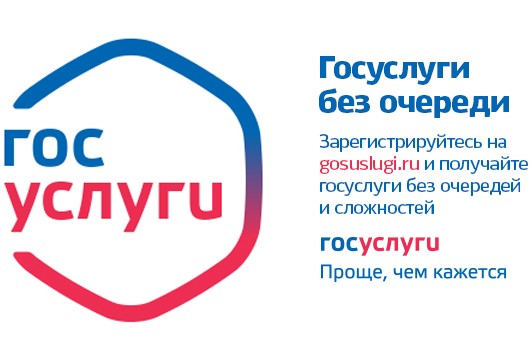 ОГИБДД Отд МВД России по Михайловскому району напоминает гражданам об использовании интерактивных сервисов ГИБДДНапоминаем, что при подаче электронного заявления через портал госуслуг (www.gosuslugi.ru) Вы можете осуществить онлайн-оплату государственной пошлины со скидкой 30% от установленного размера.В случае подачи заявления при личном обращении в подразделения Госавтоинспекции скидка 30% не предоставляется.Грамотно распределяйте своё время и экономьте деньги.